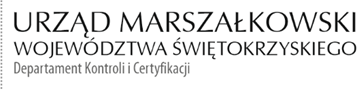 KC-I.432.90.1.2024                                                                                        Kielce, dn. 22.03.2024 r.Gmina MniówUl. Centralna 926-080 MniówINFORMACJA POKONTROLNA NR KC-I.432.90.1.2024/ASE-1z kontroli realizacji projektu nr RPSW.06.05.00-26-0059/17 pn. „Szansa na rozwój- rewitalizacja miejscowości Mniów – II etap.”, realizowanego w ramach Działania 6.5 „Rewitalizacja obszarów miejskich i wiejskich”, VI Osi priorytetowej „Rozwój miast” Regionalnego Programu Operacyjnego Województwa Świętokrzyskiego na lata 2014 - 2020, polegającej na weryfikacji dokumentów 
w zakresie prawidłowości przeprowadzenia właściwych procedur dotyczących udzielania zamówień publicznych, przeprowadzonej na dokumentach w siedzibie Instytucji Zarządzającej Regionalnym Programem Operacyjnym Województwa Świętokrzyskiego na lata 2014 – 2020 w dniu 20.02.2024 r. 
I. INFORMACJE OGÓLNE:1.	Nazwa i adres badanego Beneficjenta:	Gmina Mniówul. Centralna 926-080 Mniów	2.	Status prawny Beneficjenta:	Wspólnoty samorządowe - gminaII. PODSTAWA PRAWNA KONTROLI:Niniejszą kontrolę przeprowadzono na podstawie art. 23 ust. 1 w związku z art. 22 ust. 4 ustawy z dnia 11 lipca 2014 r. o zasadach realizacji programów w zakresie polityki spójności finansowanych 
w perspektywie finansowej 2014-2020 (Dz.U. z 2020 r., poz. 818 j.t.).III. OBSZAR I CEL KONTROLI:1. 	Cel kontroli stanowi weryfikacja dokumentów w zakresie prawidłowości przeprowadzenia przez Beneficjenta właściwych procedur dotyczących udzielania zamówień publicznych w ramach realizacji projektu nr RPSW.06.05.00-26-0059/17.2.	Weryfikacja obejmuje dokumenty dotyczące udzielania zamówień publicznych związanych z wydatkami przedstawionymi przez Beneficjenta we wniosku o płatność nr RPSW.06.05.00-26-0059/17-005-04. 3.	Kontrola przeprowadzona została przez Zespół Kontrolny złożony z pracowników Departamentu Kontroli i Certyfikacji Urzędu Marszałkowskiego Województwa Świętokrzyskiego 
z siedzibą w Kielcach, w składzie:- Pani Aneta Serweta (kierownik Zespołu Kontrolnego),- Pan Marek Bartkiewicz (członek Zespołu Kontrolnego).IV. USTALENIA SZCZEGÓŁOWE:W wyniku dokonanej w dniu 20.02.2024 roku weryfikacji dokumentów dotyczących zamówień udzielonych w ramach projektu nr RPSW.06.05.00-26-0059/17, przesłanych do Instytucji Zarządzającej Regionalnym Programem Operacyjnym Województwa Świętokrzyskiego na lata 2014 – 2020 przez Beneficjenta za pośrednictwem Centralnego systemu teleinformatycznego SL2014, Zespół Kontrolny ustalił, co następuje:Beneficjent w ramach realizacji projektu przeprowadził jedno postępowanie w trybie podstawowym zgodnie z art. 275 pkt 1 ustawy z dnia 11 września 2019 r. Prawo zamówień publicznych 
(Dz.U. z 2021 poz. 1129 z poźn. zm.) :Postępowanie oznaczone numerem referencyjnym GKPiB.XI.271.4.2022 zostało wszczęte 
w dniu 05.05.2022 r. poprzez zamieszczenie ogłoszenia o zamówieniu w Biuletynie Zamówień Publicznych pod numerem 2022/BZP 00146650/01. Postępowanie to dotyczyło wyboru wykonawcy robót budowlanych związanych z „Poprawą wizerunku atrakcyjności centrum miejscowości Mniów – szansa na rozwój gminy”. Efektem przeprowadzonego postępowania było podpisanie w dniu 10.06.2022 r. umowy nr GKPiB.XI.272.4.2022 pomiędzy Zamawiającym a Wykonawcą – (Lider Konsorcjum) GB Technology Sp. z o.o. (Partner Konsorcjum) GB Technology s.c. z siedzibą konsorcjum: Szewce, ul. Dewońska 22, 26-052 Szewce. Wynagrodzenie ryczałtowe umowy ustalono na kwotę w wysokości 10 891 123,63 zł brutto w tym:Kwota przeznaczona na realizację Inwestycji, niestanowiącą dofinansowania z Rządowego Funduszu Polski Ład - wynosi 3 700 123,63 zł brutto.Kwota stanowiąca wysokość dofinansowania Inwestycji z Rządowego Funduszu Polski Ład – wynosi 7 191 000,00 zł brutto. Termin realizacji przedmiotu umowy określono do 15 miesięcy od dnia podpisania umowy, 
tj. do dnia 10.09.2023 r. Ponadto stwierdzono, że strony do w/w umowy zawarły:w dniu 25.11.2022 r. Aneks nr 1 dotyczący konieczności wykonania robót dodatkowych potwierdzonych protokołem konieczności Nr 1/2022 z dnia 08.08.2022r. oraz w protokole konieczności Nr 2/2022 z dnia 07.11.2022 r.;w dniu 12.01.2023 r. Aneks nr 2 dotyczący konieczności wykonania robót dodatkowych potwierdzonych protokołem konieczności Nr 3/2022 z dnia 19.12.2022r.;w dniu 08.09.2023 r. Aneks nr 2/2 dotyczący wydłużenia terminu realizacji przedmiotu umowy do dnia 31.10.2023 r.; w dniu 31.10.2023 r. Aneks nr 3 dotyczący wydłużenia terminu realizacji przedmiotu umowy do dnia 31.12.2023 r. oraz zwiększenia wynagrodzenia Wykonawcy - protokół konieczności nr 4/2022 z dnia 03.03.2023 r., protokół konieczności nr 5/2023 z dnia 06.07.2023 r.,  protokół konieczności nr 6/2023 z dnia 31.08.2023 r.Zespół Kontrolny stwierdził, iż wprowadzone powyższymi Aneksami zmiany spełniają przesłanki, 
o których mowa w art. 455 ust. 1 ustawy z dnia 11 września 2019 r. Prawo zamówień publicznych 
w związku z art. 15 r ust. 4 ustawy z dnia 2 marca 2020 r. o szczególnych rozwiązaniach związanych z zapobieganiem, przeciwdziałaniem i zwalczaniem COVID-19, innych chorób zakaźnych oraz wywołanych nimi sytuacji kryzysowych oraz zapisów §18 ust. 1 pkt. 4 i 13 umowy zawartej 
z Wykonawcą.Ponadto, Zespół Kontrolny weryfikując dokumentację załączoną dla Aneksu nr 3 stwierdził niezgodność pomiędzy:- sporządzonym w dniu 06.07.2023 r. protokołem konieczności Nr 5 dotyczących wykonania robót zamiennych i dodatkowych  - sporządzonym w dniu 31.08.2023 r. protokołem konieczności Nr 6 dotyczącym robót dodatkowych a zapisami § 2 ww. Aneksu, dotyczącego wynagrodzenia Wykonawcy za wykonanie robót dodatkowych. W związku z koniecznością wykonania robót zamiennych polegających na zmianie 
z mostku nad wlotem do zbiornika długości 5,62m na opracowanie i wykonanie kładki o długości 9,20m wraz ze zmianą jej lokalizacji oraz zmianą formy balustrad drewnianych na podstawie spisanego protokołu konieczności nr 5 określono koszt realizacji tychże robót na kwotę 82 382,99 zł brutto. W spisanym protokole konieczności nr 5 w pkt. 6 ustalono także, iż w wyniku opisanych zmian dla robót wynagrodzenie Wykonawcy pozostaje niezmienne.W związku z koniecznością wykonania robót dodatkowych polegających na wykonaniu opaski wokół budynku, montażu barierek, montażu klimatyzatora w serwerowni, wykonania zasilania rozdzielnicy ROM oraz powiększeniu powierzchni tarasu na dachu  na podstawie protokołu konieczności nr 6 określono koszt realizacji tych robót na kwotę 156 266,20 zł brutto.Natomiast w zawartym w dniu 31 października 2023 r. Aneksie nr 3 do umowy 
nr GKPiB.XI.272.4.2022  z dnia 10 czerwca 2022 r. w § 2 wskazano, że łączna wartość robót zaniechanych i dodatkowych wynosi 238 649,19  zł brutto, (co jest niezgodne z ustaleniami zawartymi w protokole konieczności nr 5 i nr 6, który de facto stanowił również podstawę do zawarcia ww. Aneksu nr 3) a powinna być wskazana kwota w wysokości 156 266,20 zł brutto.Wydatki objęte sfinansowaniem ze środków Rządowego Funduszu Polski Ład nie podlegają weryfikacji w ramach kontroli niniejszego wniosku o płatność.Potwierdzeniem terminowej realizacji przedmiotu umowy jest protokół odbioru końcowego 
spisany w dniu 28.12.2023 r.W wyniku weryfikacji dokumentacji dotyczącej w/w zamówienia nie stwierdzono nieprawidłowości.Lista sprawdzająca zgodność z zasadami udzielania zamówień publicznych stanowi dowód 
nr 1 do Informacji Pokontrolnej.V. REKOMENDACJE I ZALECENIA POKONTROLNE:1. Ustalenia o średnim stopniu istotności:1. W związku ze stwierdzeniem niezgodności pomiędzy spisanym protokołem konieczności nr 5 
i nr 6 a zawartym Aneksem nr 3 dotyczącym wartości robót zaniechanych i dodatkowych, IZ RPOWŚ na lata 2014 – 2020 zaleca  sprostowanie powstałej omyłki w zakresie wartości robót zaniechanych, zamiennych i dodatkowych oraz wysokości wynagrodzenia należnego Wykonawcy w ramach kontraktu na roboty budowlane nr GKPiB.XI.272.4.2022  z dnia 10 czerwca 2022 r. do kwoty ustalonej przez obie strony w sporządzonym protokole konieczności nr 5 i 6.Do wykonania zaleceń wyznacza się termin 14 dni od daty otrzymania niniejszej Informacji Pokontrolnej.2. IZ RPOWŚ na lata 2014-2020 zaleca zamieszczenie w systemie SL 2014 pozostałej dokumentacji dotyczącej zasadności podpisania Aneksu nr 3 (tj. protokół konieczności nr 5 i nr 6, pismo wydłużenie terminu, Aneks nr 2/2, korespondencja z IZ) w terminie 14 dni od daty otrzymania niniejszej Informacji Pokontrolnej.Niniejsza Informacja Pokontrolna zawiera 5 strony oraz 1 dowód, który dostępny jest 
do wglądu w siedzibie Departamentu Kontroli i Certyfikacji Urzędu Marszałkowskiego Województwa Świętokrzyskiego, al. IX Wieków Kielc 4, 25-516 Kielce.Dokument sporządzono w dwóch jednobrzmiących egzemplarzach, z których jeden zostaje przekazany Beneficjentowi. Drugi egzemplarz oznaczony terminem „do zwrotu” należy odesłać na podany powyżej adres w terminie 14 dni od dnia otrzymania Informacji Pokontrolnej.Jednocześnie informuje się, iż w ciągu 14 dni od dnia otrzymania Informacji Pokontrolnej Beneficjent może zgłaszać do Instytucji Zarządzającej pisemne zastrzeżenia, co do ustaleń w niej zawartych. Zastrzeżenia przekazane po upływie wyznaczonego terminu nie będą uwzględnione.Kierownik Jednostki Kontrolowanej może odmówić podpisania Informacji Pokontrolnej informując na piśmie Instytucję Zarządzającą o przyczynach takiej decyzji.Jednocześnie informuje się, iż Beneficjent w terminach wskazanych w rekomendacjach 
i zaleceniach pokontrolnych powinien przekazać pisemną informację o sposobie wykonania zaleceń pokontrolnych lub wykorzystania rekomendacji, a także o podjętych działaniach lub przyczynach 
ich niepodjęcia, a w przypadku uzupełniania dokumentacji, dostarczyć również potwierdzone 
za zgodność z oryginałem kopie dokumentów.Kontrolujący:      IMIĘ I NAZWISKO: Aneta Serweta                  ………………………………….IMIĘ I NAZWISKO: Marek Bartkiewicz           …………………………………. Kontrolowany/a:                                                                                                     .…………………………………